	KEAN UNIVERSITY: COLLEGE OF BUSINESS AND PUBLIC MANAGEMENT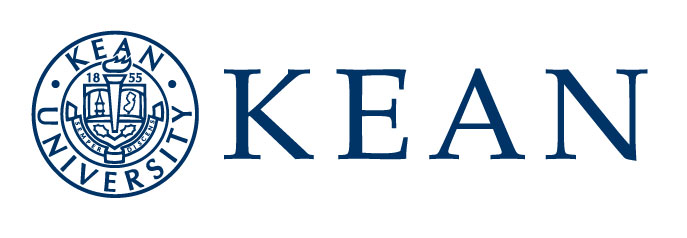 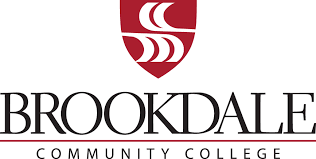 (40600) B.S. IN MANAGEMENT (GENERAL BUSINESS): 120 SEMESTER HOURS (S.H.)For students graduating from Brookdale Community College with an A.S. in Business Administration and transferring to Kean UniversityKean University Courses are in Blue (59-60 S.H.)  Brookdale Community College Courses are in Red (60-61 S.H.)  EFFECTIVE: Fall 2020                 KEAN GPA REQUIREMENTS:  Declaration G.P.A. requirement 2.5 and a C in all courses with an (*); Graduation G.P.A. Requirement: 2.3 and a C in all major coursesGENERAL EDUCATION REQUIREMENTS: 35 S.H. GENERAL EDUCATION REQUIREMENTS: 35 S.H. GENERAL EDUCATION REQUIREMENTS: 35 S.H. ACADEMIC MAJOR: 55 S.H. (all major courses require a minimum grade of C)ACADEMIC MAJOR: 55 S.H. (all major courses require a minimum grade of C)ACADEMIC MAJOR: 55 S.H. (all major courses require a minimum grade of C)Foundation Requirements: 13 S.H.Foundation Requirements: 13 S.H.Foundation Requirements: 13 S.H.Required: Business Core 31 S.H.Required: Business Core 31 S.H.Required: Business Core 31 S.H.GE 3000 Transfer TransitionsGE 3000 Transfer Transitions1ACCT 2200 Prin of Accounting IACCT 101 Principles of Acct I3ENG 1030 English Comp*ENGL 121 English Composition I3ACCT 2210 Prin of Accounting IIACCT 102 Principles of Acct II3MATH 1044 or 1054 Pre-Calc*MATH 153 Pre-Calculus13BLAW 2051 Business Law IBLAW 2051 Business Law I3COMM 1402 Speech Comm*SPCH 115 Public Speaking3MGS 2030 Prin of Management BUSI 205 Prin of Mgmt13GE 2021 Research/Tech*	ENGL 122 English Composition II3MKT 2500 Prin of Marketing MRKT 101 Intro to Marketing13MGS 2150 Business Stats and ApplicationsMGS 2150 Business Stats and Applications4DISCIPLINARY & INTERDISCIPLINARY DISTRIBUTION COURSESDISCIPLINARY & INTERDISCIPLINARY DISTRIBUTION COURSESDISCIPLINARY & INTERDISCIPLINARY DISTRIBUTION COURSESMGS 3520 Business EthicsMGS 3520 Business Ethics3Humanities: 6 S.H.Humanities: 6 S.H.Humanities: 6 S.H.MGS 3040 Management info SystMGS 3040 Management info Syst3ENG 2403 World LiteratureHIST 105 or 106 or ENGL 235 or 23623MGS 4010 Operation ManagementMGS 4010 Operation Management3Select One course from belowSelect One course from belowSelect One course from belowFIN 3310 Corporate Finance IFIN 3310 Corporate Finance I3Fine Arts/Art HistoryBCC Humanities or Social Science Requirement (Choose PHIL 227 or SOCI 101)23Required:  General Business Core: 12 S.H.Required:  General Business Core: 12 S.H.Required:  General Business Core: 12 S.H.Philosophy or ReligionBCC Humanities or Social Science Requirement (Choose PHIL 227 or SOCI 101)23MGS 3013 EntrepreneurshipMGS 3013 Entrepreneurship3Foreign LanguagesBCC Humanities or Social Science Requirement (Choose PHIL 227 or SOCI 101)23MGS 3030 Human Resource ManagementMGS 3030 Human Resource Management3Music or TheatreBCC Humanities or Social Science Requirement (Choose PHIL 227 or SOCI 101)23MGS 3032 Organizational BehaviorMGS 3032 Organizational Behavior3InterdisciplinaryBCC Humanities or Social Science Requirement (Choose PHIL 227 or SOCI 101)23MGS 3035 International ManagementMGS 3035 International Management3Social Sciences: 6 S.H.Social Sciences: 6 S.H.Social Sciences: 6 S.H.General Business Electives: 9 S.H.Select 3 Business Courses (MGS, MKT, FIN or ACCT) at the 3000-4000 level from the following. No Co-op/Internship courses in this section. General Business Electives: 9 S.H.Select 3 Business Courses (MGS, MKT, FIN or ACCT) at the 3000-4000 level from the following. No Co-op/Internship courses in this section. General Business Electives: 9 S.H.Select 3 Business Courses (MGS, MKT, FIN or ACCT) at the 3000-4000 level from the following. No Co-op/Internship courses in this section. HIST 1062 Worlds of HistoryBUSI 105 Intro to Business23General Business Electives: 9 S.H.Select 3 Business Courses (MGS, MKT, FIN or ACCT) at the 3000-4000 level from the following. No Co-op/Internship courses in this section. General Business Electives: 9 S.H.Select 3 Business Courses (MGS, MKT, FIN or ACCT) at the 3000-4000 level from the following. No Co-op/Internship courses in this section. General Business Electives: 9 S.H.Select 3 Business Courses (MGS, MKT, FIN or ACCT) at the 3000-4000 level from the following. No Co-op/Internship courses in this section. PsychologyBCC Social Sciences RequirementPSYC 105 Intro to Psychology IorPSYC 106 Intro to Psychology II3General Business Electives: 9 S.H.Select 3 Business Courses (MGS, MKT, FIN or ACCT) at the 3000-4000 level from the following. No Co-op/Internship courses in this section. General Business Electives: 9 S.H.Select 3 Business Courses (MGS, MKT, FIN or ACCT) at the 3000-4000 level from the following. No Co-op/Internship courses in this section. General Business Electives: 9 S.H.Select 3 Business Courses (MGS, MKT, FIN or ACCT) at the 3000-4000 level from the following. No Co-op/Internship courses in this section. Economics or World GeographyBCC Social Sciences RequirementPSYC 105 Intro to Psychology IorPSYC 106 Intro to Psychology II3MGS/MKT/FIN/ACCT 3000-4000MGS/MKT/FIN/ACCT 3000-40003Political ScienceBCC Social Sciences RequirementPSYC 105 Intro to Psychology IorPSYC 106 Intro to Psychology II3MGS/MKT/FIN/ACCT 3000-4000MGS/MKT/FIN/ACCT 3000-40003Sociology or AnthropologyBCC Social Sciences RequirementPSYC 105 Intro to Psychology IorPSYC 106 Intro to Psychology II3MGS/MKT/FIN/ACCT 3000-4000MGS/MKT/FIN/ACCT 3000-40003InterdisciplinaryBCC Social Sciences RequirementPSYC 105 Intro to Psychology IorPSYC 106 Intro to Psychology II3**MAJOR Capstone Course**                                          3 S.H.**MAJOR Capstone Course**                                          3 S.H.**MAJOR Capstone Course**                                          3 S.H.Science and Mathematics: 7 S.H.Science and Mathematics: 7 S.H.Science and Mathematics: 7 S.H.MGS 4999 Integrative Business Strategy (WE) MGS 4999 Integrative Business Strategy (WE) 3CPS 1032 Microcomputer App*COMP 129 Information Tech3Select ONE 4 Credit lab courseSelect ONE 4 Credit lab courseSelect ONE 4 Credit lab courseFree Electives                                                                            21 S.H.(At least 50% must be at the 3000-4000 level.  MGS 3291-3291 Internship/Co-op and MGS 1996 Research Initiative are optional)Free Electives                                                                            21 S.H.(At least 50% must be at the 3000-4000 level.  MGS 3291-3291 Internship/Co-op and MGS 1996 Research Initiative are optional)Free Electives                                                                            21 S.H.(At least 50% must be at the 3000-4000 level.  MGS 3291-3291 Internship/Co-op and MGS 1996 Research Initiative are optional)Select a 4 Credit lab from:Biology, Chemistry, Environmental Sciences, Earth Sciences, Forensic Sciences, Interdiscip., Physics or Sustainability SciencesBCC General Education Lab Science 4 credits4Free Electives                                                                            21 S.H.(At least 50% must be at the 3000-4000 level.  MGS 3291-3291 Internship/Co-op and MGS 1996 Research Initiative are optional)Free Electives                                                                            21 S.H.(At least 50% must be at the 3000-4000 level.  MGS 3291-3291 Internship/Co-op and MGS 1996 Research Initiative are optional)Free Electives                                                                            21 S.H.(At least 50% must be at the 3000-4000 level.  MGS 3291-3291 Internship/Co-op and MGS 1996 Research Initiative are optional)Select a 4 Credit lab from:Biology, Chemistry, Environmental Sciences, Earth Sciences, Forensic Sciences, Interdiscip., Physics or Sustainability SciencesBCC General Education Lab Science 4 credits4MGS 1996MGS 19960-1Select a 4 Credit lab from:Biology, Chemistry, Environmental Sciences, Earth Sciences, Forensic Sciences, Interdiscip., Physics or Sustainability SciencesBCC General Education Lab Science 4 credits4MGS 3291-3293MGS 3291-32930-3Select a 4 Credit lab from:Biology, Chemistry, Environmental Sciences, Earth Sciences, Forensic Sciences, Interdiscip., Physics or Sustainability SciencesBCC General Education Lab Science 4 credits4FEX 1000 Lower Level Free ElectiveMATH 145 or MATH 1514FEX 1000 Lower Level Free ElectiveMATH 152 or MATH 1563-4Additional Required Courses: 12 S.H.Additional Required Courses: 12 S.H.Additional Required Courses: 12 S.H.FEX 1000 Lower Level Free ElectiveECON 225 Business Stats3Additional Required Courses: 12 S.H.Additional Required Courses: 12 S.H.Additional Required Courses: 12 S.H.FEX 1000 Lower Level Free Elective1 credit from MATH 153 1ECO 1020 Prin of Macroecon*ECON 105 Macro Economics3Kean University 3000-4000 level coursesKean University 3000-4000 level courses3ECO 1021 Prin of Microecon*ECON 106 Micro Economics3Kean University 3000-4000 level coursesKean University 3000-4000 level courses3ENG 3090 Business & Professional WritingENG 3090 Business & Professional Writing3Kean University 3000-4000 level coursesKean University 3000-4000 level courses3-4COMM 3590 Business & Professional CommunicationCOMM 3590 Business & Professional Communication3  TOTAL CREDITS                                                                                 120 S.H.  TOTAL CREDITS                                                                                 120 S.H.  TOTAL CREDITS                                                                                 120 S.H.1Fulfills the Brookdale Community College Career Studies Electives and Elective Credits totaling 10 credits.1Fulfills the Brookdale Community College Career Studies Electives and Elective Credits totaling 10 credits.1Fulfills the Brookdale Community College Career Studies Electives and Elective Credits totaling 10 credits.2This substitution is allowed under the NJ Statewide Transfer Agreement if you graduate with the A.S. in Business Administration from Brookdale Community College.2This substitution is allowed under the NJ Statewide Transfer Agreement if you graduate with the A.S. in Business Administration from Brookdale Community College.2This substitution is allowed under the NJ Statewide Transfer Agreement if you graduate with the A.S. in Business Administration from Brookdale Community College.